Zmiany wersja 4.18FUproszczono działanie opcji „Baza->Administrator->Import danych „Usunięto możliwość wyboru rodzaju klienta (osoba fizyczna, firma, firma z osobą) od wersji 4.18F system automatycznie wykryje jaki rodzaj klienta wczytujemy.PESLE – osoba fizycznaNIP i Nazwa firmy – firmaNIP,PESEL, Nazwa Firmy - Firma z podłączoną osobąZlikwidowano możliwość wyboru wczytania wnioskuOd wersji 4.18F operator może wczytać umowę i wniosek za pomocą tej samej opcji.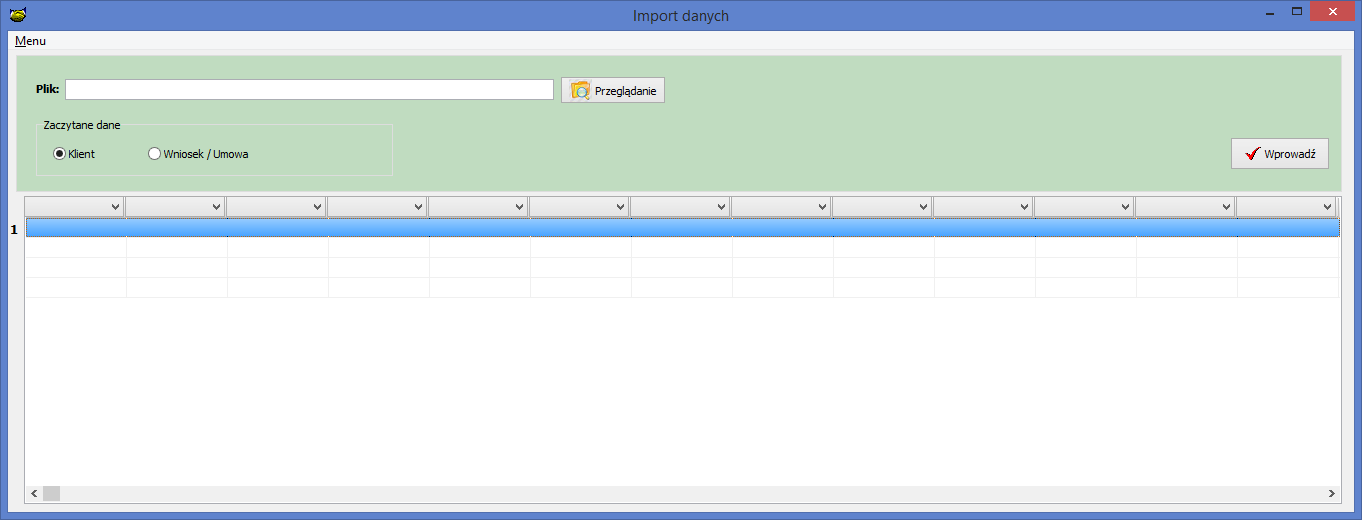 Dodano informację z jakiej strony NBP pobierane są kursy walut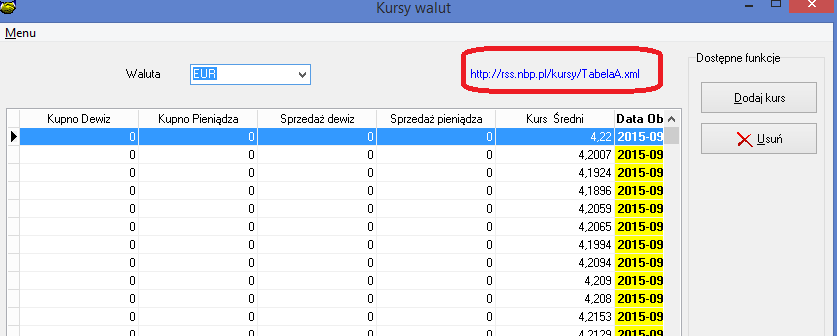 Modyfikacja opcji Baza->Słowniki->Konta spłatyPodczas zapisu zmian w nazewnictwie konta, dane przechodzą do konfiguracji raportu spłat,stanów.Poprzednio zmiana nazw nie powodowała zmian na ekranie konfiguratora raportu spłat. 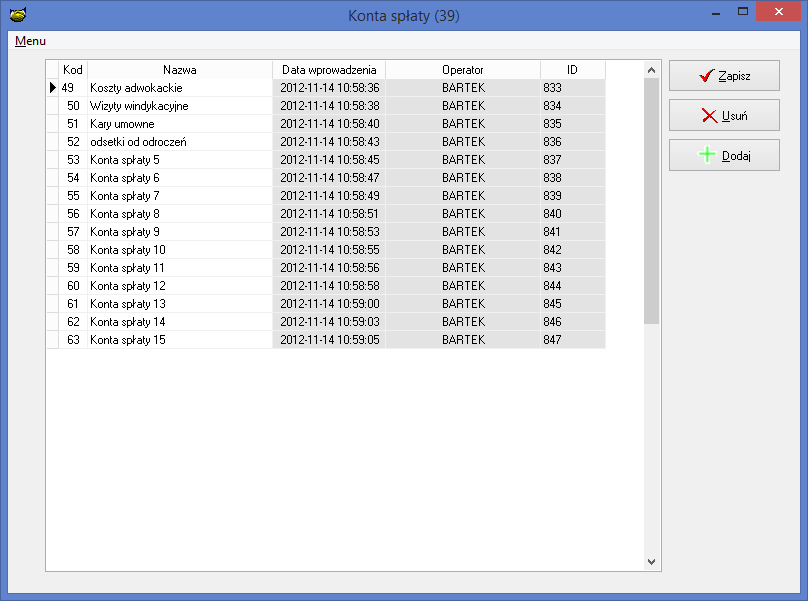 Dodano możliwość przesortowania faktur po NIP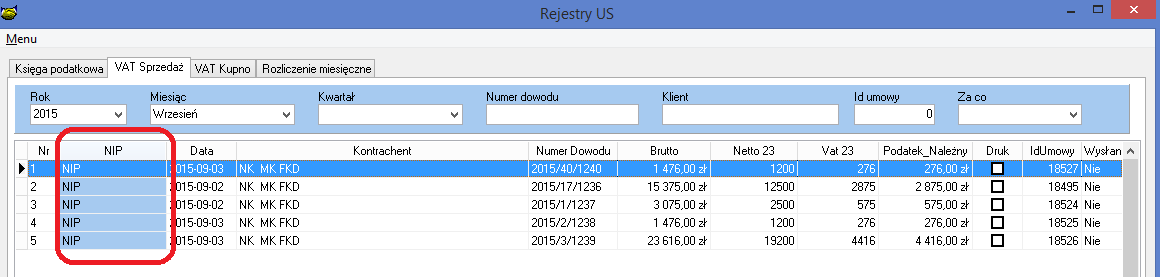 Usprawniono filtrowanie po datach w dekretach. Usprawnienie polega na tym że w przypadku nie podania daty do system przyjmuje za datę do datę bieżącą.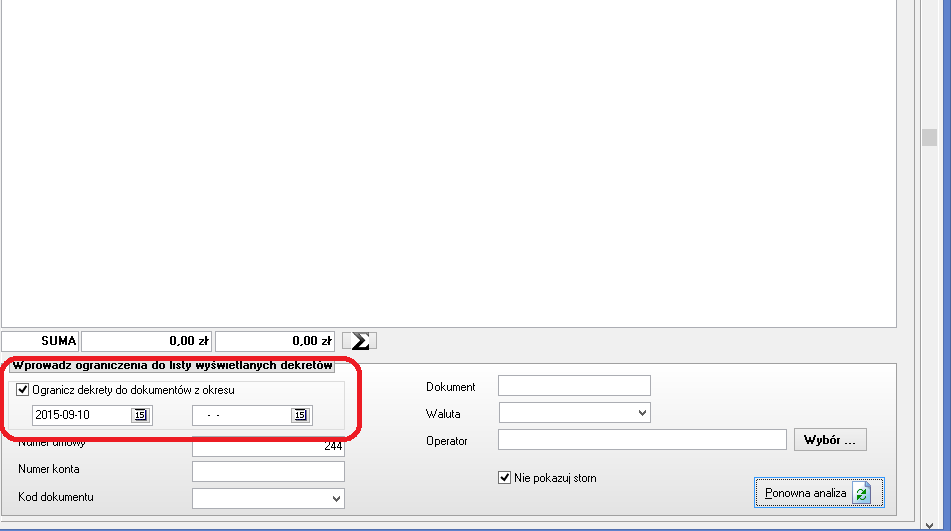 Modyfikacja tworzenia  nowego produktuUsunięto pytanie o tworzenie nowego szablonuDodano utworzenie syntetyki kont Limity i Cash in w przypadku ich brakuRozbudowanie funkcjonalności modułu do weryfikacji klientów w BIGZmiany:W przypadku weryfikacji klienta (osoba fizyczna), oprócz klienta weryfikowany będzie też współmałżonekW przypadku weryfikacji firmy (status  klienta „F”), oprócz weryfikacji po NIP firmy, weryfikacji będą podlegać osoby dopisane do firmy jako osoby uprawnioneW przypadku weryfikacji klienta (status klienta „K”) weryfikacja kolejnych osób w ramach tego samego klienta będzie kontynuował tylko wówczas gdy poprzedni osoba została zweryfikowana pozytywnie.W przypadku weryfikacji Firmy (status klienta  „F”) weryfikacja kolejnych osób i firm powiązanych będzie  następowała tylko wówczas gdy poprzednia weryfikacja w ramach tej samego klienta będzie przeprowadzona poprawnie. System będzie zapamiętywał raporty na podstawie których następowała weryfikacjaSystem będzie zapamiętywał kto dokonał weryfikacji BIGSystem będzie informował w przypadku braku usługi.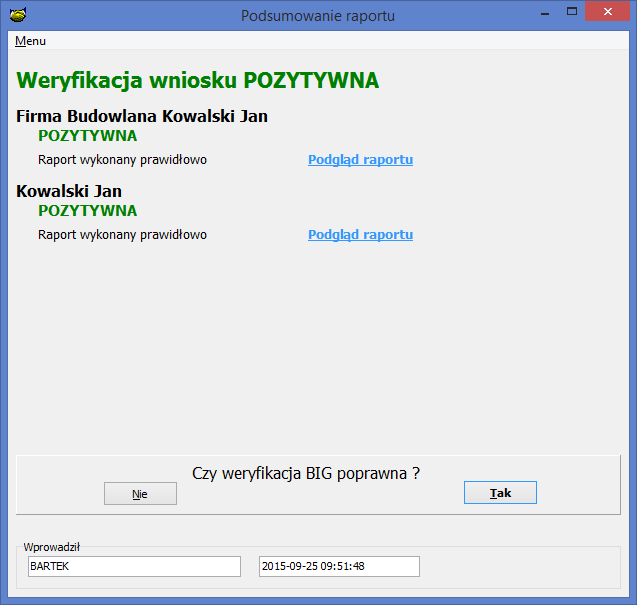 Umożliwienie zalogowania się do systemu G2i bezpośrednio z systemu PBaza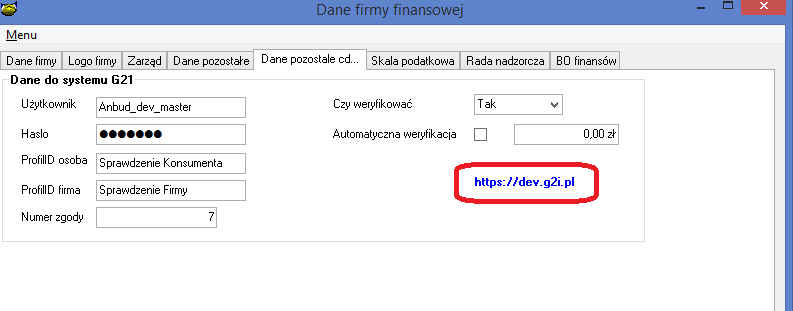 Umożliwienie wejścia do panelu SMS  z systemu PBaza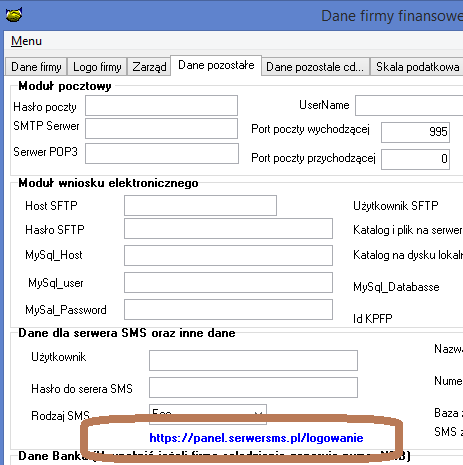 Poprawiono sortowanie wniosków i produktów. Po wejściu będą się wyświetlać w tej samej kolejności.Rozbudowano raport wypłat, dodano pole „Miejsce prowadzenia inwestycji” . Dana jest pobierana z danych wniosku.Instrukcja instalacji wersjiWykonać kopię bazy danychWgrać program PBaza uruchomić opcję Baza->Instalacja wersji